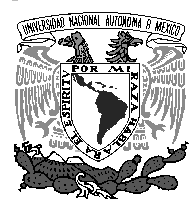 UNIVERSIDAD NACIONAL AUTÓNOMA DE MÉXICOFACULTAD DE CIENCIASDIVISIÓN ACADÉMICA DE INVESTIGACIÓN Y POSGRADOSOLICITUD DE INGRESOSEMESTRE 2024-1APELLIDO PATERNO		        APELLIDO MATERNO	                                 NOMBRE(S)No. DE CUENTA                  	                             (EN CASO DE SER ALUMNO(A) DE LICENCIATURA DE )TEL. CASA                                                      TEL. TRABAJO                                                             EXT.CORREO ELECTRÓNICO SOLICITO INGRESO AL  SEMESTRE                                          PLAN DE ESTUDIOS DE: ESPECIALIZACIÓN EN MICROSCOPIA ELECTRÓNICA EN CIENCIAS BIOLÓGICAS.EN CASO DE NO SER ACEPTADO ME COMPROMETO A RECOGER MI DOCUMENTACIÓN A MAS TARDAR 30 DÍAS DESPUÉS DE CONOCIDO EL RESULTADO DE ADMISIÓN. DE LO CONTRARIO,  ESTOY ENTERADO QUE MI DOCUMENTACIÓN SERÁ DESTRUIDA.FIRMA DEL ALUMNO                                                                           FECHA___________________________________________FIRMA DE RECIBIDODOCUMENTOS:USO EXCLUSIVO DE LA DIVISIÓN 1.-Carta de solicitud dirigida al Coordinador del programa con exposición de motivos (formato libre). 2.-2 Copias tamaño carta de buena calidad del Título de Licenciatura por ambos lados en una misma hoja, con sello de profesiones. Legalizado o apostillado en el caso de aspirantes extranjeros. 3.-Certificado de Licenciatura original. Legalizado o apostillado en el caso de aspirantes extranjeros. 4.-Acta de nacimiento original en el caso de aspirantes nacionales no egresados de la UNAM (no más de 6 meses antes de la fecha de inscripción). Legalizada o apostillada en el caso de aspirantes extranjeros. Copia del acta de nacimiento de buena calidad para aspirantes egresados de la UNAM. 5.-Curriculum  vitae del aspirante sin comprobantes. 6.-Curriculum vitae del Tutor sin comprobantes y copia de grado, en caso de que no esté acreditado. 7.-Una fotografía tamaño infantil (no selfies). 8.-En el caso de aspirantes extranjeros, copia notariada del comprobante de legal estancia en la cual se indique que está autorizado para realizar los estudios correspondientes. 9.- Los aspirantes naturalizados deberán anexar carta de naturalización o certificado de nacionalidad (notariado). 10.-Constancia de dominio del idioma Español expedida por el Centro de Enseñanza para Extranjeros (C.E.P.E) de la UNAM (Estudiantes con lengua materna distinta).